О новогоднем оформлении внешнегофасада зданий предприятий, организаций,торговых объектов на территории Мариинско-Посадского городского поселения Мариинско-Посадского района Чувашской Республики            В целях повышения эстетической выразительности фасадов, интерьеров зданий и сооружений предприятий, организаций и прилегающих к ним территорий в преддверии Нового 2021 года и Правил благоустройства Мариинско-Посадского городского поселения, постановляет:          1. Рекомендовать руководителям предприятий, организаций, торговых объектов всех форм собственности, ведомственной принадлежности и видов деятельности обеспечить новогоднее праздничное оформление фасадов, витрин и интерьеров зданий и сооружений в срок до 15 декабря 2020г.- оформление прилегающей территории – установка искусственных иллюминированных новогодних елок, подсветка деревьев (наличие световых элементов);- оформление фасада – подсветка здания, световое оформление вывески;- оформление оконных витрин – установка мигающих гирлянд, установка новогодней атрибутики;- внутреннее оформление помещения в новогоднем исполнении.          2. Контроль за исполнением настоящего постановления оставляю за собой.          3. Настоящее постановление вступает в силу со дня его подписания и подлежит обязательному опубликованию. Глава администрации                                                                                            В.В. СыройкинЧăваш РеспубликинчиСĕнтĕрвăрри хула поселенийĕн администрацийĕЙЫШАНУ     № Сĕнтĕрвăрри хулиЧувашская РеспубликаАдминистрацияМариинско-Посадскогогородского поселенияПОСТАНОВЛЕНИЕ            07.12.2020г.  №   250город Мариинский Посад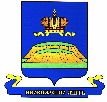 